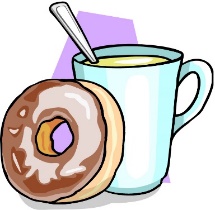 Doughnuts with DadPlease join us for quality time with your kids while enjoying a doughnut and coffee!If dad is unable to attend, another guest may attend. This is a FREE EVENT!We will have 3 separate dates based on Last Name of the child.Jan 25, 2019 @ 8am (Last Name A-G)Feb 11, 2019 @ 8am (Last Name H-N)March 12, 2019 @ 8am (Last Name O-Z)Please note : Due to the popularity of this event, RSVP is required for the assigned date above based on child Last Name. Homeroom teachers will have the list of students attending and will excuse only those students to meet their guest. Contact: For any questions please contact lredoughnuts@gmail.comPlease return the slip below by the appropriate deadlines OR RSVP electronically on our webpage at https://littleriverespta.membershiptoolkit.com/doughnutswithdad . Thanks!Does the adult drink coffee?  (circle one)  YES     NO                                Jan 25 (Last Name A-G)   (RSVP by Jan 18)  Total number of people attending from your family ____________                                                         ___________________________________________     _______     _________________________________                                                 Student Name			                        Grade			               Teacher___________________________________________     _______     _________________________________                                                 Student Name			                        Grade			               Teacher___________________________________________     _______     _________________________________                                                 Student Name			                        Grade			               TeacherFeb 11 (Last Name H-N)   (RSVP by Feb 4) Total number of people attending from your family ____________   ___________________________________________     _______     _________________________________                                                 Student Name			                        Grade			               Teacher___________________________________________     _______     _________________________________                                                 Student Name			                        Grade			               Teacher___________________________________________     _______     _________________________________                                                 Student Name			                        Grade			               TeacherMar 12 (Last Name O-Z)   (RSVP by March 5)   Total number of people attending from your family ____________   ___________________________________________     _______     _________________________________                                                 Student Name			                        Grade			               Teacher___________________________________________     _______     _________________________________                                                 Student Name			                        Grade			               Teacher___________________________________________     _______     _________________________________                                                 Student Name			                        Grade			               Teacher